ОТЧЕТУПРАВЛЯЮЩЕЙ ОРГАНИЗАЦИИ ООО «ЭНЕРГОПРОГРЕСС»О ВЫПОЛНЕНИИ ДОГОВОРА УПРАВЛЕНИЯ МНОГОКВАРТИРНЫМ ДОМОМ№ 62 по ул. Амосова	ЗА ОТЧЕТНЫЙ ПЕРИОДс 01.01.2016 года по 31.12.2016 года.I. Общие сведения о многоквартирном домеII. Техническое состояние общего имущества многоквартирного домаIII. Отчет по затратам на содержание и текущий ремонт общего имущества жилого дома за 2016 г.IV. Отчет о движении денежных средств за отчетный периодГенеральный директор ООО «Энергопрогресс»  __________________   С. В. Данилович_______________________                                                                                                                                                          ЭП генеральный директор Данилович С.В., ООО «Энергопрогресс»Подробнее с отчетом управляющей организации ООО «Энергопрогресс» о выполнении договора управления многоквартирным домом в 2016 году Вы можете ознакомиться на сайте: http://energoprogress54.ru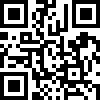 Приложение № 1ПЕРЕЧЕНЬобязательных работ и услугпо содержанию и ремонту общего имущества собственников помещений в многоквартирных домахпо ул. Амосова 62в 2016 г.1.Адрес многоквартирного домаул. Амосова 622.Год постройки19693.Год последнего капитального ремонтанет4.Количество этажей55.Количество подъездов66.Количество квартир907.Строительный объем17445м38.Площадь подвала1264м29.Площадь жилых помещений4275,42м210.Уборочная площадь лестниц404м211.Уборочная площадь других помещений общего пользования1278м212.Площадь земельного участка3200м2№ п/пНаименование конструктивных элементовОписание элемента (материал, конструкция)Техническое состояние1.Фундаментленточный сборныйТребуется ремонт отмостки – 130 м22.ЦокольштукатуркаТребуется ремонт продухов – 16 шт3.Капитальные (несущие) стены:Капитальные (несущие) стены:Капитальные (несущие) стены:3.1Наружныестеновые панелиТребуется ремонт межпанельных швов – 650 м3.2Внутренниеж/б плитыудовлетворительное4.Балконыбетон, 80 шт.требуется ремонт 1 шт.5.Перекрытияж/б плитыудовлетворительное6.Крыша, кровляшиферная 1644 м2, двухскатная, с неорганизованным водостокомудовлетворительное7.Места общего пользования:Места общего пользования:Места общего пользования:7.1Крыльца бетон, 6 шт.Требуется ремонт 6 шт.7.2Лестницыбетонудовлетворительное7.3Полыбетонудовлетворительное7.4Окнадеревянные, 24 шт.Требуется окраска 24 шт7.5Дверидеревянные, 6 шт.удовлетворительное7.5Двериметаллические, 6 шт.удовлетворительное8.Отделка:Отделка:Отделка:8.1Внутренняяизвестковая и масляная окраскаудовлетворительное8.2НаружнаяокраскаТребуется окраска фасада – 3470 м210.Внутридомовые инженерные коммуникации:Внутридомовые инженерные коммуникации:Внутридомовые инженерные коммуникации:10.1ОтоплениестальТребуется установка общедомовых приборов учёта10.2Горячее водоснабжениестальТребуется установка общедомовых приборов учёта10.3Холодное водоснабжениестальТребуется восстановление  теплоизоляции – 148 м10.4Водоотведениечугунудовлетворительное10.5ЭлектроснабжениеалюминийТребуется:установка энергосберегающих светильников – 42 шт;замена вводного шкафа;замена линии освещения в подвале;установка общедомового электросчетчикаПеречень работ и услугНачисления за отчетный периодПлановые удельные затраты, руб./м2Фактические затраты, подтвержденные актами выполненных работ (услуг) за отчетный период, руб.Разница (руб.)1. Работы и услуги по содержанию 1 576 060,7930,02                 1 435 105,93                  140 954,86   2. Работы по текущему ремонту 377 477,597,19                    307 937,95                    69 539,64    ВСЕГО работ по содержанию и ремонту 1 953 538,3837,21              1 743 043,88               210 494,50   Наименование статей доходов и расходовСодержание и текущий ремонт общего имущества (руб.)Содержание и текущий ремонт общего имущества (руб.) 1. Долг (-) или остаток (+) на начало года -204709,41 2. Начислено           1 953 538,38    3. Оплачено           1 357 966,61    3.1. собственниками и нанимателями жилых помещений (приватизированное жилье и договоры найма)              1 344 994,94    3.2. собственниками жилых помещений (Муниципалитет, МО РФ) 12971,67 в т.ч:  незаселенные жилые помещения(Муниципалитет) 12971,67 4. Выполнено работ (оказано услуг) всего            1 743 043,88    5. Остаток на конец отчетного года                                                                                         ("-" - перевыполнено работ ;     "+" - недовыполнено работ)                   5 785,09    6. Задолженность на конец отчетного года               795 919,23    6.1.  переходящая задолженность 2015г.                 200 347,46    6.2. собственников и нанимателей жилых помещений (приватизированное жилье и договоры найма)                   27 640,31    6.3. собственников жилых помещений (Муниципалитет, МО РФ)                 567 931,46    6.3.1. задолженность из-за разницы в тарифах                 533 585,04    6.3.2. задолженность по незаселенным жилым помещениям                   34 346,42   №п/пОбщая площадь помещений   (м2)Общая площадь помещений   (м2)4375,034375,03Отчет за 2016 годОтчет за 2016 год№п/п- площадь жилых помещений   (м2)- площадь жилых помещений   (м2)4375,034375,03Отчет за 2016 годОтчет за 2016 год№п/пПеречень обязательных работ и услугУсловия  выполнения  работ, оказания услугСтоимостьработ и услуг:Стоимостьработ и услуг:Стоимостьработ и услуг:Стоимостьработ и услуг:№п/пПеречень обязательных работ и услугУсловия  выполнения  работ, оказания услугВ год, руб.За 1 м2, руб. в месяцВ год, руб.За 1 м2, руб. в месяц1Техническое обслуживание внутридомового инженерного оборудования и конструктивных элементов зданийПроведение технических осмотров, профилактический ремонт и устранение незначительных неисправностей в системах отопления, водоснабжения, водоотведения, электроснабжения и конструктивных элементах здания. Ремонт, регулировка, наладка и испытание систем центрального отопления. Ремонт и консервация поливочных систем. Укрепление трубопроводов, мелкий ремонт изоляции, протирка и смена перегоревших лампочек и выключателей в помещениях общего пользования, лестничных клеток, чердаках, уличном освещении. Смена и восстановление разбитых стекол в помещениях общего пользования; ремонт и укрепление тамбурных дверей; проверка состояния и восстановление продухов в цоколях здания, очистка кровли от мусора, грязи, снега, сосулек и т.д.408977,807,79408977,807,792Санитарное содержание помещений общего пользованияСанитарное содержание помещений общего пользования171676,183,27171676,183,273Уборка земельного участка, входящего в состав общего имущества домаУборка земельного участка, входящего в состав общего имущества дома332327,286,33332327,286,334Дератизация Ежемесячно2625,020,052625,020,055Вывоз и утилизация ТБО Ежедневно96075,661,8396075,661,836Вывоз и утилизация КГОПо мере необходимости59850,411,1459850,411,147Использование механизированной техники (автовышка, фронтальный погрузчик, МКСМ - многоцелевая коммунально-строительная машина ) Не менее 2-х раз в месяц 66675,461,2766675,461,278Услуги по эксплуатации и техническому обслуживанию узла учета холодного водоснабженияЕжемесячно17325,120,3317325,120,33ВСЕГО стоимость работ и услуг по содержанию общего имущества в МКДВСЕГО стоимость работ и услуг по содержанию общего имущества в МКДВСЕГО стоимость работ и услуг по содержанию общего имущества в МКД1155532,9222,011155532,9222,019Управление многоквартирным домомПланирование работ по текущему содержанию общего имущества многоквартирного дома, планирование финансовых и технических ресурсов; осуществление систематического контроля над качеством услуг, работ подрядчиков и за исполнением иных договорных обязательств; оплата работ и услуг подрядчиков в соответствии с заключенными договорами, взыскание задолженности по оплате ЖКУ, ведение тех.документации, работа с населением в т.ч. рассмотрение обращений и жалоб по качеству обслуживания и др.115500,792,20115500,792,2010Непредвиденный , в т.ч. аварийный ремонтПостоянно на системах водоснабжения, теплоснабжения, канализации, энергообеспечения305 027,09   5,81164072,223,13ВСЕГО стоимость работ и услуг по содержанию общего имущества в МКД, в том числе управление(в размере 10%)ВСЕГО стоимость работ и услуг по содержанию общего имущества в МКД, в том числе управление(в размере 10%)ВСЕГО стоимость работ и услуг по содержанию общего имущества в МКД, в том числе управление(в размере 10%)1 576 060,7930,021 435 105,9327,3411Текущий ремонтРемонт системы отопления 215 776,48   4,11197507,743,7611Текущий ремонтРемонт этажных электрических щитков (2 шт.) 19 950,14   0,389930,610,1911Текущий ремонтРемонт системы горячего водоснабжения99 750,68   1,90100499,601,9111Текущий ремонтРемонт отмостки 130 м242 000,29   0,800,000,00ВСЕГО стоимость работ текущего ремонта общего имущества МКДВСЕГО стоимость работ текущего ремонта общего имущества МКДВСЕГО стоимость работ текущего ремонта общего имущества МКД377 477,59   7,19307937,955,86ВСЕГО стоимость работ и услуг по содержанию жилых помещений МКДВСЕГО стоимость работ и услуг по содержанию жилых помещений МКДВСЕГО стоимость работ и услуг по содержанию жилых помещений МКД 1 953 538,40   37,211743043,8833,20